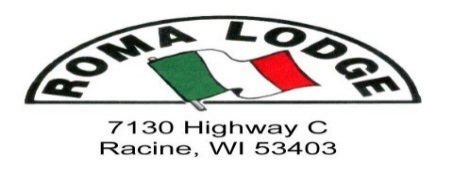 ROM A  LODGE MERIT SCHOLARSHIP PROGRAM2019WHAT IS THE SCHOLARSHIPEach year, Roma Lodge makes scholarships available to children of Roma Lodge members. The top-rated applicant will be awarded a $4000 Scholarship, payable in $1000 increments at the beginning of each of four academic years. A maximum of three one-time $500 scholarships will be awarded to the second, third, and fourth place rated scholarship applicants. The scholarships can be applied to any course of study leading to a recognized baccalaureate degree at any accredited United States college or university of the recipient’s choice.   WHO IS ELIGIBLE?All graduating high school seniors, who are biological or adopted children of Roma Lodge members, are eligible to apply for the scholarship.  An applicant’s father must be a member in good standing as of January 31st of the calendar year that application for the scholarship is made.  The recipient’s father must continue to be a member in good standing for the duration of the scholarship academic year.  Applicants must be planning to pursue a full-time program of study (12 credits or more) at a college or university in the United States. A recipient of a Roma Lodge Merit Scholarship will not be eligible to receive any other scholarships offered through Roma Lodge.APPLICATION REQUIREMENTSThe applicants must:Complete a high school college preparatory course of studyDemonstrate a commendable academic record which will qualify for admission to the college university of their choiceDemonstrate positive citizenship and leadership qualities through participation in school and community activities.Show potential for higher academic success by achieving ACT or SAT scores acceptable to the college or university of their choice.Submit an official high school transcript Submit an ACT or SAT scores report formSubmit two letters of recommendationFinancial need will not be considered during the selection process.OBTAINING APPLICATION FORMSScholarship Application Forms can be downloaded as a Word document from the Roma Lodge Members web page, www.romalodge.com/members/scholarships or a form can be emailed to you.  Contact Frank Bisotti, Scholarship Committee Chair, fbisotti@ameritech.net   to request an email copy.SELECTION CRITERIAThe recipients are selected by a panel of independent evaluators whom reside in Wisconsin.  Roma Lodge officers or members do not take part in the selection of the recipients.   Selection is based on:High school academic performance – 50%Extra – curricular activities – 25%Community activities (employments, church activities, volunteer activities) – 25%Roma Lodge Merit Scholarship – 2019Page 2SUBMITTING APPLICATIONSApplications along with all supporting documentation must be received by Friday, March 22, 2019.  Mail or deliver the applications to:	Roma Lodge Scholarship Committee	Attn:  Frank Bisotti, Chair	7130 Spring St	Racine, WI   53406ANNOUNCEMENT OF THE RECIPIENTSRecipients of the Roma Lodge Merit Scholarships will be selected by April 30th and notified by early May of each year.  Recipients will be recognized at their respective spring high school scholarship awards ceremonies, by a Roma Lodge representative, when possible.  DOLLAR VALUE AND PAYMENT OF THE SCHOLARSHIPThe Lodge will provide financial assistance in the form of one $4,000 cash scholarship paid in $1000 increments.  Three scholarships will offer financial assistance in the form of a one-time $500 cash scholarship to the applicants who place second, third, and fourth. Funds will be awarded to a scholarship recipient upon receipt of a copy of his/her: 1) formal acceptance to the college or university he/she will be attending and 2) high school diploma.Letters of acceptance should be sent to:Roma Lodge Scholarship CommitteeFrank Bisotti, Chair7130 Spring StRacine, WI   53406RENEWAL PROCEDUREA recipient of the $4,000 scholarship must apply for incremental $1,000 payments for each of the three years succeeding the initial year the scholarship was awarded.  A letter of request should be sent to the Scholarship Committee.  The letter should include highlights of the recipient’s academic year that was just completed.  The letter must include official evidence (a transcript) that the recipient has maintained a grade point average of 2.5 or greater based on a 4.0 scale and evidence that the recipient is enrolled in a fall full-time program of study.OTHER AWARDSAn individual cannot be the recipient of more than one of the two scholarships (Roma Lodge Merit, Missureli) Roma Lodge offers. Recipients may accept scholarships from other organizations.RECIPIENT OBLIGATIONSRecipients are responsible for making entrance arrangements with their colleges and for fulfilling entrance requirements.  Recipients must maintain a 2.5 grade point average based on a 4.0 grade scale during the duration of the scholarship and must maintain an uninterrupted full-time course of study for the following four years leading to a degree.SCHOLARSHIP CONTINUATIONRoma Lodge retains the right to alter or discontinue the scholarship without notice.  Once a four year scholarship has been awarded, Roma Lodge will continue to finance that scholarship during the term thereof, provided the recipient meets the performance requirements of the scholarship program.2019 ROMA LODGE SCHOLARSHIP COMMIITTEEFrank Bisotti, Chair fbisotti@ameritech.net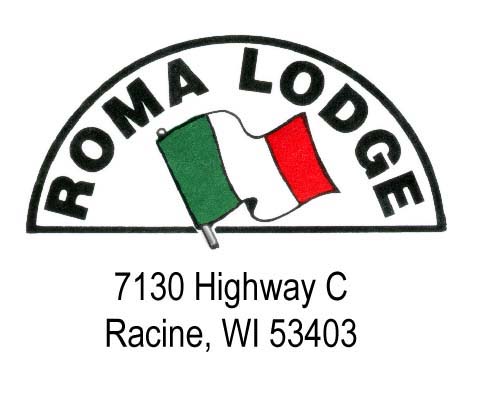 2019 MERIT SCHOLARSHIP APPLICATION FORMDate of Application ________________APPLICANT NAME  _______________________________________________________HOME ADDRESS     _______________________________________________________			  _______________________________________________________			  _______________________________________________________TELEPHONE	  _______________________________________________________EMAIL		  _______________________________________________________FATHER’S NAME _________________________________________________________     (Biological or adoptive)MOTHER’S NAME ________________________________________________________HIGH SCHOOL ATTENDING _________________________________	Class rank at the end of last quarter    	______________	 	Cumulative grade point average         		______________	SAT score                                     		______________                   Or   		 	ACT score						______________	         		                                   Signature of Applicant_______________________________________-1-Roma Lodge Merit Scholarship Application - 2019Page 2HONORS / AWARDS:
__________________________________________________________________________________

____________________________________________________________________________________________________________________________________________________________________SCHOOL ACTIVITIES	ACTIVITY					OFFICE/CHAIRS				YEAR(S) ___________________________	___________________________		___________________________________          ___________________________			___________________________________          ___________________________                    	________	___________________________          ___________________________			___________________________________	          ___________________________  		___________________________________          ___________________________                      ___________________________________          ___________________________                      ___________________________________          ___________________________                      ________Signature of Applicant____________________________________________  Roma Lodge Merit Scholarship Application - 2019Page 3OUTSIDE ACTIVITIES________________________________________________________________________________________________________________________________________________________________INTERESTS AND HOBBIES_______________________________________________________________________________

_______________________________________________________________________________

_______________________________________________________________________________________________________________________________________________________________________________________________________________________________________________EMPLOYMENTPlace of employment____________________________________________   From:_______________ to: ________________ hours/week___________Other employment _____________________________________________Signature of Applicant___________________________________________Roma Lodge Merit Scholarship Application - 2019Page 4FUTURE PLANSCAREER CHOICE       First______________________________________________________      Why? _____________________________________________________      Second?___________________________________________________COLLEGE CHOICE(S)      First ______________________________________________________      Why? _____________________________________________________      Second____________________________________________________DEGREES SOUGHT      First _____________________________________________________      Why?_____________________________________________________      Second ____________________________________________________BRIEF ESSAYIn two or three paragraphs, explain why you feel you are deserving of this scholarship and add any other comments that you would like to make, such as the importance of an Italian heritage or Italian culture to you or to the world.  You may use an additional sheet.,Signature of Applicant______________________________________________ Roma Lodge Merit Scholarship Application - 2019Page 5*** EACH PAGE OF THE APPLICATION MUST BE SIGNED ***SUBMIT THE COMPLETED APPLICATION AND THE FOLLOWING SUPPORTING INFORMATION TO THE SCHOLARSHIP COMMITTEE: 1).      Official high school transcript2).      Photocopy of latest high school grade report3).      ACT or SAT scores report form	4).      Two letters of recommendation           a) One from a school official           b) One from a community person that is not related to the applicantAPPLICATION IS NOT CONSIDERED COMPLETE UNTIL ALL COMPONENTS ARE FILED AND FATHER’S STATUS AS A “MEMBER IN GOOD STANDING” IS VERIFIED.Signature of Applicant _____________________________________________NOTE:  Completed Applications with all attachments must be received by March 22, 2019Deliver or mail to:                              Roma Lodge Scholarship Committee                              Attn:  Frank Bisotti, Chair                              7130 Spring St                              Racine, WI    53406Scholarship form/ revised January 24, 2019